Chère famille,Le présent rapport inclut les résultats de votre enfant à l’évaluation de la maîtrise de la langue anglaise de l’Ohio (Ohio English LanguageProﬁciency Assessment, OELPA). L’OELPA évalue quatre domaines de progrès : la lecture, l’écoute, la rédaction et l’oral pour les élèves qui apprennent l’anglais. Un élève peut obtenir un niveau de 1à 5 pour chacun de ces tests. Les écoles font passer l’OELPA pour déterminer si elles doivent placer ou maintenir un enfant dans un programme d’apprentissage de la langue anglaise.Le niveau de performance général d’un enfant est déterminé par les notes obtenues lors des tests de lecture, d’écoute, de rédaction et d’oral. Il indique si le niveau de maîtrise de l’anglais d’un enfant est « Émergent », « Progressant » ou « Couramment ».Référez-vous ci-dessous pour savoir ce que signiﬁe les résultats de votre enfant.  Niveaux de performance générale	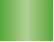 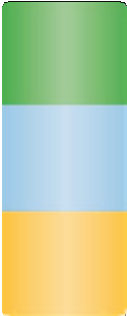 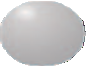   Évaluation de la maîtrise de la langue anglaise de l’Ohio - Quatre tests	Un enfant peut obtenir une note de niveau 1 à 5 pour les tests de lecture, écoute, rédaction et oral. Le niveau 5 est le plus élevé. Le tableau ci-dessous vous présente les quatre tests et les résultats de votre enfant pour chaque test. Référez-vous au verso pour en savoir plus sur chaque niveau de chaque test.Que puis-je faire d’autre pour aider mon enfant ?Parlez avec l’enseignant de votre enfant pour obtenir plus de détails sur ce que signiﬁent les niveaux de performance de votre enfant. Discutez des services offerts en classe pour aider à apprendre l’anglais. Demandez à l’enseignant de votre enfant quelles activités mettre en place à la maison pour améliorer son apprentissage de l’anglais.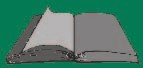 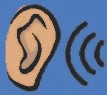 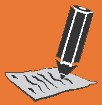 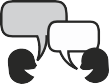 Niveau 1Niveau 2Niveau 3Niveau 4Niveau 5LectureÉcouteRédactionOral